An das Rektorat der Universität Innsbruck                                                            im Wege der StudienabteilungInnrain 52d6020 InnsbruckBestätigung der Ärztin/des ArztesErlasstatbestand:  	    Schwangerschaft	           Krankheit 	  Pflege Angehöriger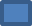 Ich bestätige, dass           		durch die bestehende Schwangerschaft		durch die von mir diagnostizierte Erkrankung           		durch die Pflege/hauptamtliche Betreuung von Frau/Herrn __________________________________in der Zeit vom _____________________ bis zum ________________________ so sehr beeinträchtigt war/ist, dass sie/er dadurch am Studium gehindert war/ist/wird.__________________________			______________________________Ort, Datum						Unterschrift und Stempel der Ärztin/des ArztesSozialversicherungsnummer:Sozialversicherungsnummer:Familien- und Vorname:Familien- und Vorname:Straße, Hausnummer:Straße, Hausnummer:Postleitzahl, OrtPostleitzahl, OrtTelefonnummer:E-Mail: